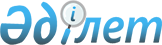 "Қазақстан Республикасында тексерулерге және профилактикалық бақылау мен қадағалауды барып жүргізуге мораторий енгізу туралы" Қазақстан Республикасы Президентінің 2019 жылғы 26 желтоқсандағы № 229 Жарлығына толықтыру енгізу туралы" Қазақстан Республикасының Президенті Жарлығының жобасы туралыҚазақстан Республикасы Үкіметінің 2020 жылғы 8 қыркүйектегі № 555 қаулысы
      Қазақстан Республикасының Үкіметі ҚАУЛЫ ЕТЕДІ:
      "Қазақстан Республикасында тексерулерге және профилактикалық бақылау мен қадағалауды барып жүргізуге мораторий енгізу туралы" Қазақстан Республикасы Президентінің 2019 жылғы 26 желтоқсандағы № 229 Жарлығына толықтыру енгізу туралы" Қазақстан Республикасының Президенті Жарлығының жобасы Қазақстан Республикасы Президентінің қарауына енгізілсін. "Қазақстан Республикасында тексерулерге және профилактикалық бақылау мен қадағалауды барып жүргізуге мораторий енгізу туралы" Қазақстан Республикасы Президентінің 2019 жылғы 26 желтоқсандағы № 229 Жарлығына толықтыру енгізу туралы
      ҚАУЛЫ ЕТЕМІН:
      1. "Қазақстан Республикасында тексерулерге және профилактикалық бақылау мен қадағалауды барып жүргізуге мораторий енгізу туралы" Қазақстан Республикасы Президентінің 2019 жылғы 26 желтоқсандағы № 229 Жарлығына (Қазақстан Республикасының ПҮАЖ-ы, 2019 ж., № 65-66, 474-құжат) мынадай толықтыру енгізілсін:
      1-тармақ мынадай мазмұндағы 12) тармақшамен толықтырылсын:
      "12) мемлекеттік аудит және қаржылық бақылау объектілері.".
      2. Осы Жарлық алғаш ресми жарияланған күнінен бастап қолданысқа енгізіледі.
					© 2012. Қазақстан Республикасы Әділет министрлігінің «Қазақстан Республикасының Заңнама және құқықтық ақпарат институты» ШЖҚ РМК
				
      Қазақстан Республикасының

      Премьер-Министрі

А.Мамин

      Қазақстан Республикасының
Президенті

Қ.Тоқаев
